Инструкция для обучающихся и педагогических работников по получению и восстановлению логина в системе Дневник.Ру1) Получение доступа:- Педагогические работники могут получить логин и пароль у администратора образовательной организации (администрация лицея, техническая поддержка лицея)- Обучающиеся и родители могут получить логин и пароль у классного руководителя2) Восстановление доступа:Если пользователь ранее подтвердил мобильный телефон и email в своём профиле, то у него есть возможность самостоятельно восстановить данные для входа. Восстановить доступ возможно, даже если были забыты и логин, и пароль. Список адресов электронной почты сотрудников лицея представлен на сайте лицея в разделе: Сведения об образовательной организации - Педагогический коллектив - Справочник адресов электронной почты: https://www.lyceum62.ru/pages/27/Если пользователь НЕ подтверждал мобильный телефон и email в своём профиле, то ему следует обратиться к администраторам образовательной организации или к классным руководителям.Самостоятельное восстановление доступаШаг 1. На главной странице сайта нужно выбрать пункт «Восстановите доступ».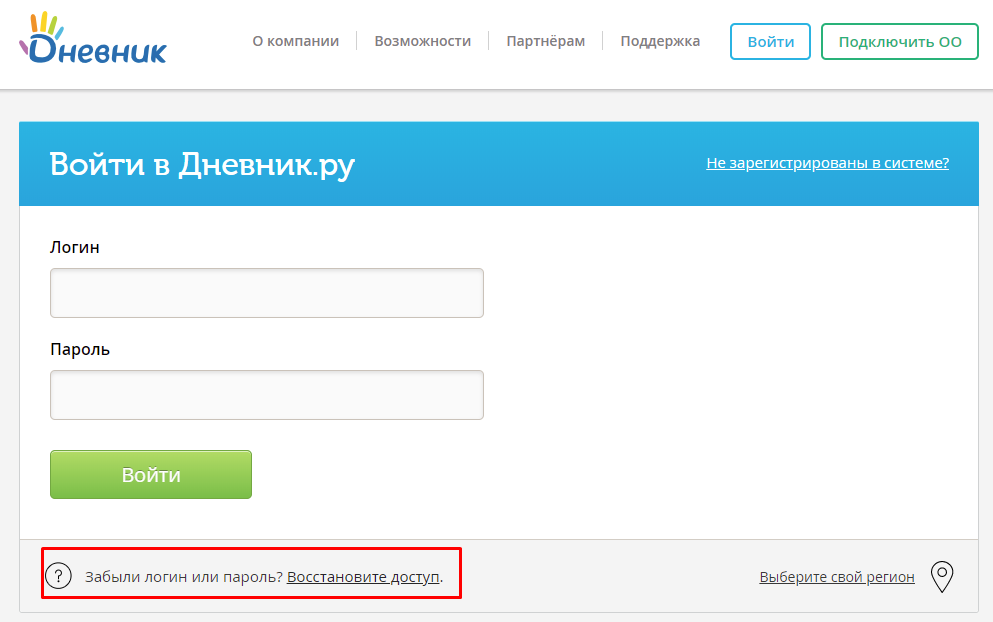 Шаг 2. Далее, нужно указать тип проблемы: 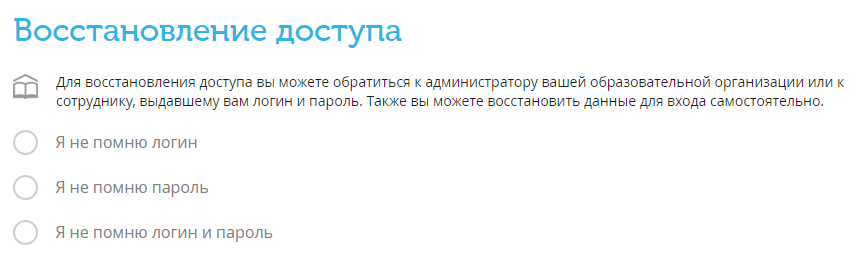 Что делать, если утерян логин?В этом случае для получения информации необходимо выбрать вариант «Я не помню логин» и заполнить следующие поля:email и / или номер мобильного телефона;дата рождения;цифры с картинки.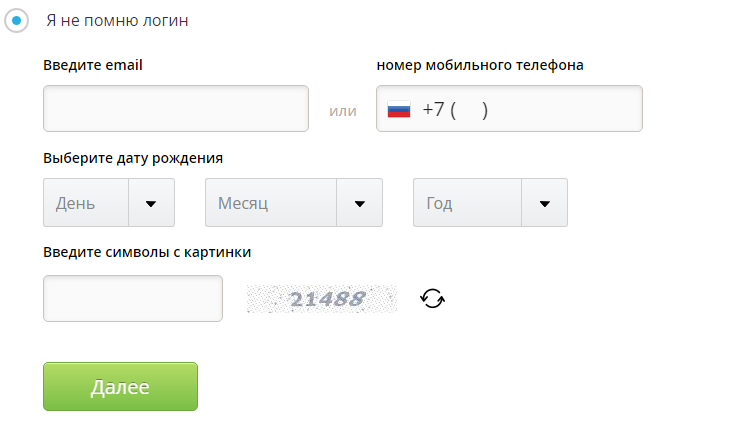 Логин будет отправлен на указанный email только при совпадении введенной даты рождения.Что делать, если утерян пароль?В этом случае необходимо выбрать вариант «Я не помню пароль» и заполнить поля:логин;цифры с картинки.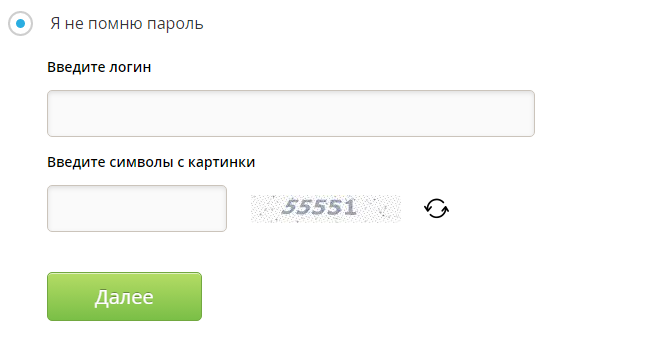 Восстановление по emailНа email будет отправлена ссылка для сброса пароля, по которой нужно перейти. Далее в открывшемся поле в двух окнах вводится новый пароль.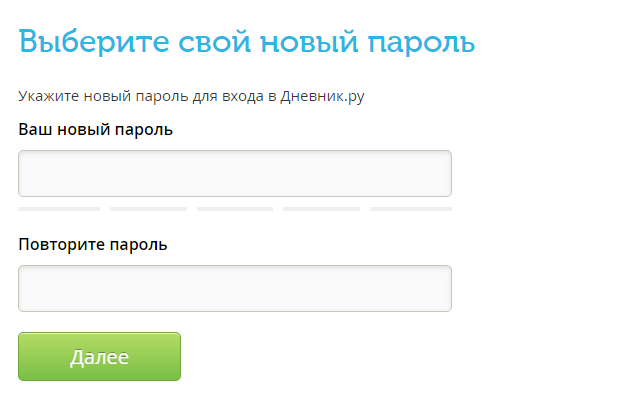 Восстановление по SMSВ случае, если у пользователя отсутствует доступ к email, необходимо выбрать «Мне не пришло письмо, восстановить пароль по телефону».Далее, необходимо:в окошко ввода вписать недостающие цифры номера телефона;нажать «Далее»;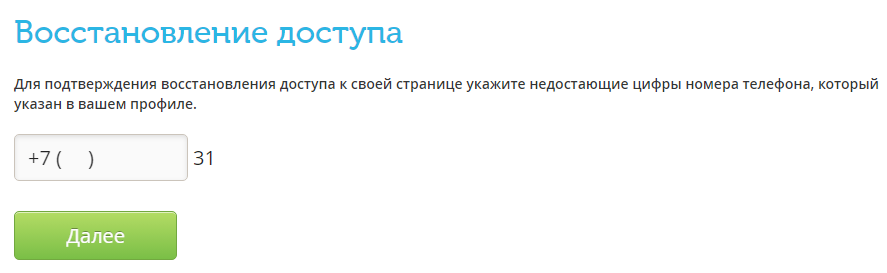 получить на данный номер sms-сообщение с кодом подтверждения;полученный код ввести в соответствующее окно; 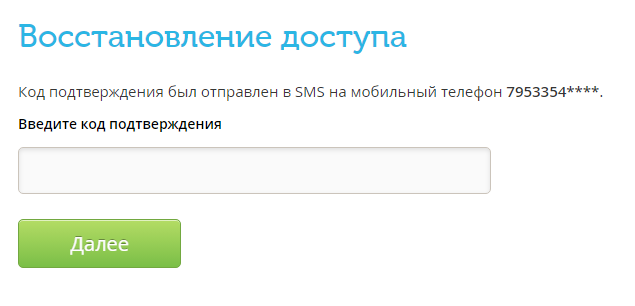 в открывшихся полях дважды ввести новый пароль.  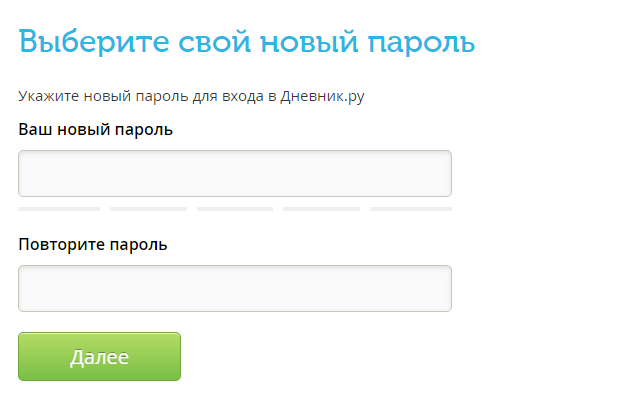 Что делать, если утрачены и логин, и пароль?В этом случае необходимо выбрать вариант «Я не помню логин и пароль»:форма аналогична пункту «Я не помню логин»;путь восстановления совпадает со случаем «Я не помню пароль».В случае, если возникают какие-либо сложности при восстановлении доступа, следует обратиться к администраторам образовательной организации или к классным руководителям.Список адресов электронной почты сотрудников лицея представлен на сайте лицея в разделе: Сведения об образовательной организации - Педагогический коллектив - Справочник адресов электронной почты: https://www.lyceum62.ru/pages/27/Ссылка на систему восстановления доступа: https://login.dnevnik.ru/recovery. Инструкция для обучающихся и педагогических работников по организации работы в «виртуальных» и «совместных» группахДля подключения к видеовстрече необходимо перейти по ссылке видеовстречи из расписания, ввести свое имя и дождаться подтверждение подключения организатора встречи (следовать инструкциям на экране). 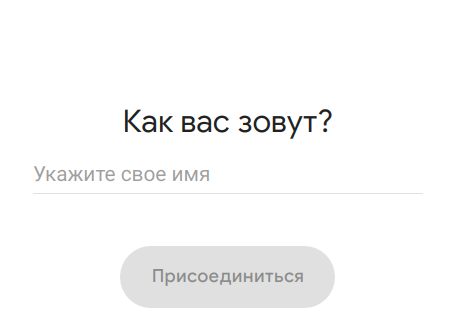 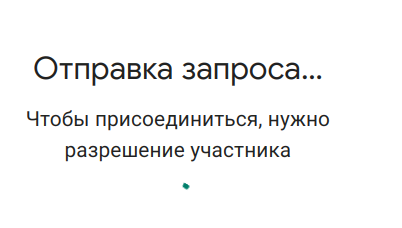 Если организатор видеовстречи требует участие с поддержкой аудио и/или видео, необходимо подключить (при наличии вебкамеры и/или микрофона) (и разрешить использование) вебкамеру и/или микрофон. При использовании микрофона рекомендуется использовать наушники для исключения возникновения эхо и шума.Предоставить доступ к камере и/или к микрофону:В случае отсутствия необходимости в камере и/или микрофоне можно нажать кнопку пропустить.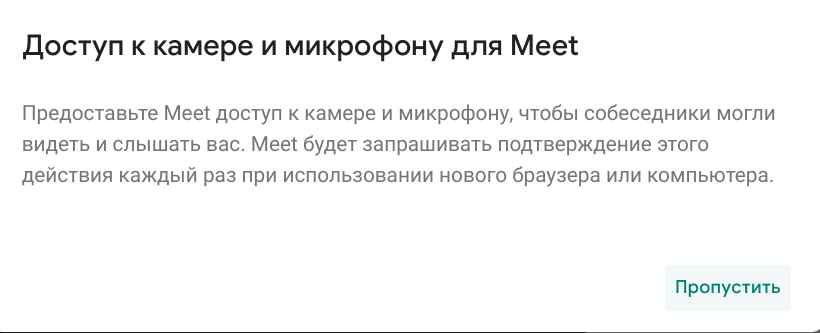 Разрешить использование: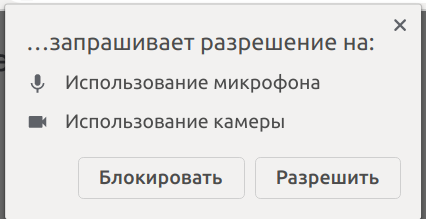 Для подключения можно использовать приложение Hangouts Meet на планшетах и мобильных телефонах. Скачать приложение можно в Google Play и App Store (приложение бесплатно). Во время видео урока необходимо следовать инструкциям учителя.Перед уроком рекомендуется проверить работоспособность камеры и микрофона (при необходимости). В случае необходимости можно обратиться к учителю за помощью, в т.ч. для связи с техническим специалистом.Список адресов электронной почты сотрудников лицея представлен на сайте лицея в разделе: Сведения об образовательной организации - Педагогический коллектив - Справочник адресов электронной почты: https://www.lyceum62.ru/pages/27/